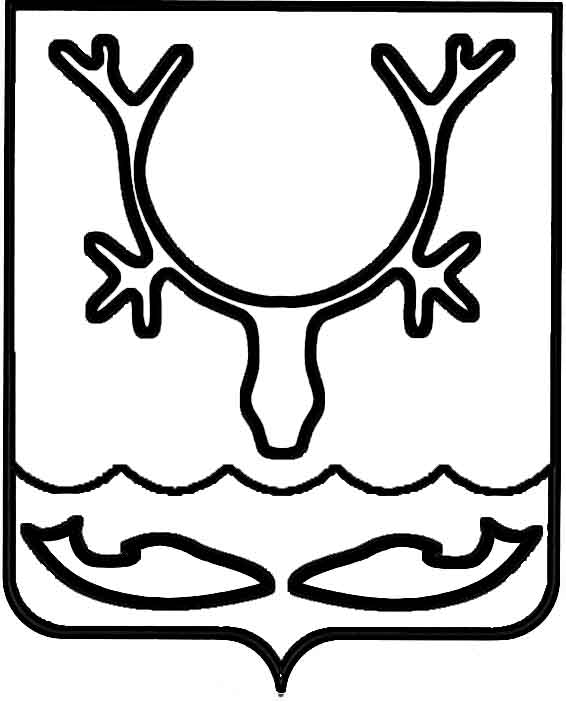 Администрация МО "Городской округ "Город Нарьян-Мар"ПОСТАНОВЛЕНИЕот “____” __________________ № ____________		г. Нарьян-МарОб утверждении Плана мероприятий                                   по увеличению доходов в бюджет МО "Городской округ "Город Нарьян-Мар"         на 2018 годВ целях увеличения наполняемости доходной части городского бюджета, сокращения недоимки по налоговым и неналоговым платежам Администрация               МО "Городской округ "Город Нарьян-Мар" П О С Т А Н О В Л Я Е Т:Утвердить План мероприятий по увеличению доходов в бюджет МО "Городской округ "Город Нарьян-Мар" на 2018 год (далее – План) (Приложение 1).Структурным подразделениям Администрации МО "Городской округ "Город Нарьян-Мар" обеспечить реализацию Плана и в срок до 15 числа месяца, следующего за отчетным кварталом, представлять в Управление финансов Администрации МО "Городской округ "Город Нарьян-Мар" отчет о выполнении намеченных мероприятий (Приложение 2).Признать утратившими силу:-	постановление Администрации МО "Городской округ "Город Нарьян-Мар" от 20.04.2017 № 474 "Об утверждении Плана мероприятий по увеличению доходов                    в бюджет МО "Городской округ "Город Нарьян-Мар" на 2017 год";-	постановление Администрации МО "Городской округ "Город Нарьян-Мар" от 22.08.2017 № 1009 "О внесении изменения в постановление Администрации МО "Городской округ "Город Нарьян-Мар" от 20.04.2017 № 474 "Об утверждении Плана мероприятий по увеличению доходов в бюджет МО "Городской округ "Город Нарьян-Мар" на 2017 год".Контроль за исполнением настоящего постановления возложить                                    на заместителя главы Администрации МО "Городской округ "Город Нарьян-Мар"     по экономике и финансам.Настоящее постановление вступает в силу со дня подписания                                   и распространяется на правоотношения, возникшие с 01 января 2018 года.Приложение 1к постановлению АдминистрацииМО "Городской округ "Город Нарьян-Мар"от 01.03.2018 № 131ПЛАН МЕРОПРИЯТИЙПО УВЕЛИЧЕНИЮ ДОХОДОВ В БЮДЖЕТ МО "ГОРОДСКОЙ ОКРУГ "ГОРОД НАРЬЯН-МАР" НА 2018 ГОД Приложение 2к постановлению АдминистрацииМО "Городской округ "Город Нарьян-Мар"от 01.03.2018 № 131ОТЧЕТ О ВЫПОЛНЕНИИ ПЛАНА МЕРОПРИЯТИЙпо увеличению доходов в бюджет МО "Городской округ "Город Нарьян-Мар" по состоянию на ________ 2018 года0103.2018131Глава МО "Городской округ "Город Нарьян-Мар" О.О.Белак№ п/п Наименование мероприятияПериод исполненияПоказатель результативностиИсполнитель12345 Общие мероприятия по увеличению доходов местного бюджета Общие мероприятия по увеличению доходов местного бюджета Общие мероприятия по увеличению доходов местного бюджета Общие мероприятия по увеличению доходов местного бюджета Общие мероприятия по увеличению доходов местного бюджета1.Проведение комиссий                   по доходам МО "Городской округ "Город Нарьян-Мар"ежеквартальноувеличение поступлений Управление финансов2.Приглашение и заслушивание руководителей предприятий – должников на комиссию                 по доходампо мере необходимостиуменьшение объема задолженности  по налогамУправление финансов4.Проведение оценки эффективности налоговых льгот, установленных муниципальным образованиемдо 15 сентября .увеличение поступлений доходовУправление финансов5.Разработка проекта плана              по устранению неэффективных налоговых льгот (пониженных ставок) по местным налогам, установленных нормативными актами МО "Городской округ "Город Нарьян-Мар", выявленных в результате проведения оценки эффективности предоставляемых налоговых льгот, установленных муниципальным образованиемдо 01.10.2018увеличение поступлений доходовУправление финансов6.Создание рабочей группы          по рассмотрению                            и утверждению плана                по устранению неэффективных налоговых льгот (пониженных ставок) по местным налогам, установленных нормативными актами МО "Городской округ "Город Нарьян-Мар",                             и внесению изменений                       в соответствующие постановления Администрации МО "Городской округ "Город Нарьян-Мар" (в случае необходимости)до 15.10.2018увеличение поступлений доходовУправление финансов7.Представление в МО "Городской округ "Город Нарьян-Мар" информации по недоимке                 по налогамежеквартальноуменьшение объема задолженности             по налогамМИФНС России  № 4 по Архангельской области и Ненецкому автономному округу8.Информирование населения МО "Городской округ "Город Нарьян-Мар" о необходимости и целесообразности уплаты имущественных налогов путем проведения разъяснительной беседыпо мере необходимостиувеличение поступления налоговых доходов за счет повышения правосознания граждан; повышение налоговой грамотности населенияУправление финансов, управление организационно-информационного обеспеченияII. Мероприятия, направленные на повышение уровня собираемости налога на доходы физических лицII. Мероприятия, направленные на повышение уровня собираемости налога на доходы физических лицII. Мероприятия, направленные на повышение уровня собираемости налога на доходы физических лицII. Мероприятия, направленные на повышение уровня собираемости налога на доходы физических лицII. Мероприятия, направленные на повышение уровня собираемости налога на доходы физических лиц1.Анализ поступлений по налогу на доходы физических лиц (далее – НДФЛ) в городской бюджет в динамике                           к предыдущим периодам, выявление причин снижения поступлений налогаежеквартальноувеличение поступлений НДФЛУправление финансов2.Представление в МО "Городской округ "Город Нарьян-Мар" списка юридических лиц, индивидуальных  предпринимателей, имеющих налоговую задолженность                   в городской бюджетежеквартальноуменьшение объема задолженности                по НДФЛМИФНС России  № 4 по Архангельской области и Ненецкому автономному округу3.Проведение мониторинга задолженности налогоплательщиков НДФЛ         по данным МИФНС России №4 по Архангельской области                     и Ненецкому автономному округуежеквартальноуменьшение объема задолженности              по НДФЛУправление финансов4.Сбор информации и прием сообщений от населения                 на интернет-ресурс (постоянно действующую телефонную "горячую линию") о фактах нарушения коммерческими                 и некоммерческими организациями трудового законодательства в части выплаты заработной платы (несвоевременной заработной платы, выплаты заработной платы в "конвертах", факты отсутствия официального оформления трудовых отношений) и принятие мер принятых по компетенциив течение года постоянноувеличение поступлений налога на доходы физических лицотдел по противодействию коррупцииIII. Мероприятия, направленные на повышение собираемости налогов на совокупный доходIII. Мероприятия, направленные на повышение собираемости налогов на совокупный доходIII. Мероприятия, направленные на повышение собираемости налогов на совокупный доходIII. Мероприятия, направленные на повышение собираемости налогов на совокупный доходIII. Мероприятия, направленные на повышение собираемости налогов на совокупный доход1.Сбор данных о поступлении           по налогу, взимаемому в связи с применением упрощенной системы налогообложенияежеквартальноувеличение поступлений                по налогу, взимаемому                   в связи                         с применением упрощенной системы налогообложенияУправление финансов2.Анализ поступлений по единому налогу на вмененный доход (далее – ЕНВД), выявление причин снижения поступлений налогаежеквартальноувеличение поступлений                          по ЕНВДУправление финансов3.Анализ коэффициента К2                  по ЕНВД, установленного решением Совета городского округа "Город Нарьян-Мар"          от 11.09.2014 № 723-р,                       за 2017 год на предмет его эффективности. Подготовка проекта изменений в решение Совета городского округа "Город Нарьян-Мар"            от 11.09.2014 № 723-р в части изменения установленного корректирующего коэффициента К2 по ЕНВД по результатам оценки его эффективности.Направить обращение в государственные органы Ненецкого автономного округа об изменении условий предоставления налоговых каникул по ЕНВДдо 1 сентября 2018 года май 2018 годаУвеличение поступлений по ЕНВДуправление экономического и инвестиционного развития4.Мониторинг недоимки                     по совокупным налогам                   по данным МИФНС России № 4 по Архангельской области                 и НАОежеквартальноувеличение поступлений                  по ЕНВДУправление финансовIV. Мероприятия, направленные на увеличение налоговой базы и повышение собираемости               по налогам на имуществоIV. Мероприятия, направленные на увеличение налоговой базы и повышение собираемости               по налогам на имуществоIV. Мероприятия, направленные на увеличение налоговой базы и повышение собираемости               по налогам на имуществоIV. Мероприятия, направленные на увеличение налоговой базы и повышение собираемости               по налогам на имуществоIV. Мероприятия, направленные на увеличение налоговой базы и повышение собираемости               по налогам на имущество1.Анализ поступлений по налогам на имущество, выявление причин снижения поступлений налогаежеквартальноувеличение поступлений                  по налогам                    на имуществоУправление финансов2.Мониторинг недоимки                      по налогам на имущество                  по данным МИФНС России № 4  по Архангельской области                  и НАОежеквартальноувеличение поступлений                 по налогам                     на имуществоУправление финансов3.Предоставление информации по вопросам и проблемам, связанным с исчислением налога на имущество физических лиц исходя из кадастровой стоимости объектов налогообложения с 01.01.2017, предложений по решению возникающих проблемиюлькорректировка налоговой базы             по налогу                      на имущество физических лицМИФНС России  № 4 по Архангельской области и Ненецкому автономному округу4.Проведение работ по проверке достоверности, полноты                     и актуальности сведений, содержащихся в Федеральной информационной адресной системе (далее – ФИАС). Проведение работ                            по редактированию адресных элементов ФИАС. Рассмотрение информации на заседаниях комиссии по доходамв течение года постоянноежеквартальнокорректировка налоговой базы             по налогу на имущество физических лицуправление строительства, ЖКХ и градостроительной деятельности5.Взаимодействие по изменениям в ФИАС и ее эксплуатациипостояннокорректировка налоговой базы            по налогу на имущество физических лицуправление строительства, ЖКХ и градостроительной деятельности, МИФНС России  № 4 по Архангельской области и Ненецкому автономному округу6.Межведомственное взаимодействие с Управлением Росреестра по Архангельской области и НАО, УИ и ЗО НАО, МИФНС России № 4                      по Архангельской области                 и НАО по вовлечению                       в налоговый оборот объектов недвижимости, земельных участков, выявлению собственников для привлечения их к налогообложениюежеквартальнокорректировка налоговой базы            по налогам на имуществоуправление муниципального имущества                 и земельных отношений7.Анализ результатов проведения инвентаризации казны МО "Городской округ "Город Нарьян-Мар", подготовка предложений по использованию имуществадо 1 мая .корректировка налоговой базы             по налогам на имуществоуправление муниципального имущества и земельных отношений,отдел бухгалтерского учета и отчетности Администрации8.Анализ результатов проведения инвентаризации имущества МО "Городской округ "Город Нарьян-Мар", переданного                 в оперативное управление муниципальным учреждениям, подготовка предложений                 по использованию имуществадо 1 мая .корректировка налоговой базы              по налогам                    на имуществоуправление муниципального имущества и земельных отношенийV. Мероприятия, направленные на повышение собираемости доходов по арендной плате                         за земельные участки и аренде имуществаV. Мероприятия, направленные на повышение собираемости доходов по арендной плате                         за земельные участки и аренде имуществаV. Мероприятия, направленные на повышение собираемости доходов по арендной плате                         за земельные участки и аренде имуществаV. Мероприятия, направленные на повышение собираемости доходов по арендной плате                         за земельные участки и аренде имуществаV. Мероприятия, направленные на повышение собираемости доходов по арендной плате                         за земельные участки и аренде имущества1.Контроль за своевременным                    и полным перечислением                   в городской бюджет доходов         от использования имущества, находящегося в муниципальной собственности. Составление актов сверок, выставление претензий должникам. Контроль                          за целевым использованием арендаторами муниципального нежилого фонда, согласно условиям заключенных договоровпостоянноувеличение поступлений неналоговых доходовуправление муниципального имущества и земельных отношений2.Организация работы по выявлению неиспользуемых земельных участковпостоянноувеличение поступлений неналоговых доходовуправление муниципального имущества и земельных отношений3.Проведение оценки эффективности использования и управления муниципальным имуществом, принадлежащим на праве собственности МО "Городской округ "Город Нарьян-Мар". Формирование сводного отчета с заключением об эффективном (неэффективном) использовании и управлении муниципальным имуществомпо итогам полугодия –                  не позднее                 20 рабочих дней второго месяца, следующего                 за отчетным периодом;по итогам года – не позднее                    1 июня года, следующего                  за отчетным  годомувеличение поступлений неналоговых доходовуправление муниципального имущества и земельных отношений4.Организация деятельности              по выявлению, постановке                 на учет и принятию                          в муниципальную собственность бесхозяйного недвижимого, движимого имущества и установление направления дальнейшего использованияпостоянноувеличение поступлений неналоговых доходовуправление муниципального имущества и земельных отношений5.Проведение работы по сокращению количества неиспользованного недвижимого и движимого имущества, находящегося в муниципальной собственности, с учетом определения возможности                  и экономической целесообразности его восстановления, сдачи                        в аренду. Размещение                      на официальном сайте Администрации МО "Городской округ "Город Нарьян-Мар" информации об объектах муниципальной собственности, временно не используемых (предназначенных для сдачи                 в аренду)постоянноувеличение поступлений неналоговых доходовуправление муниципального имущества и земельных отношений, управление строительства, ЖКХ и градостроитель-ной деятельностиVI. Мероприятия, направленные на повышение собираемости по прочим налоговым                             и неналоговым платежамVI. Мероприятия, направленные на повышение собираемости по прочим налоговым                             и неналоговым платежамVI. Мероприятия, направленные на повышение собираемости по прочим налоговым                             и неналоговым платежамVI. Мероприятия, направленные на повышение собираемости по прочим налоговым                             и неналоговым платежамVI. Мероприятия, направленные на повышение собираемости по прочим налоговым                             и неналоговым платежам1.Анализ поступлений доходов            в городской бюджет                           и осуществление мониторинга недоимки в городской бюджет по налоговым и неналоговым доходам главными администраторами доходовежемесячноувеличение поступлений платежейглавные администраторы доходов2.Проведение сверок начисленных и поступивших платежей в городской бюджет неналоговых доходов – платы за наём жилья. Выставление претензий квартиросъемщикамежеквартальноувеличение поступлений неналоговых доходовотдел бухгалтерского учета и отчетности Администрации, МКУ "УГХ              г. Нарьян-Мара"3.Взыскание неустойки (пени, штрафов) и расторжение договоров (муниципальных контрактов) в связи                            с неисполнением или ненадлежащим исполнением контрагентами своих обязательств по договорам (муниципальным контрактам)в течение года постоянноувеличение поступлений платежейуправление строительства, жилищно-коммунального хозяйства и градостроительной деятельности4.Подготовить предложения                    по приватизации муниципального имущества               на 2018 годдо 1 мая .увеличение поступлений платежейуправление муниципального имущества и земельных отношений5.Проведение работы                               с задолженностью по плате                  за наем жилья в соответствии                  с планом мероприятий, утвержденным на рабочих совещанияхв течение года постоянноувеличение поступлений платежейотдел бухгалтерского учета и отчетности Администрации, МКУ "УГХ                       г. Нарьян-Мара"№ п/пМероприятияИнформация о выполнении мероприятийСумма, поступившая  в результате проведенных мероприятий (тыс. руб.)Комментарии12345